					LA FEMME ET LA PUB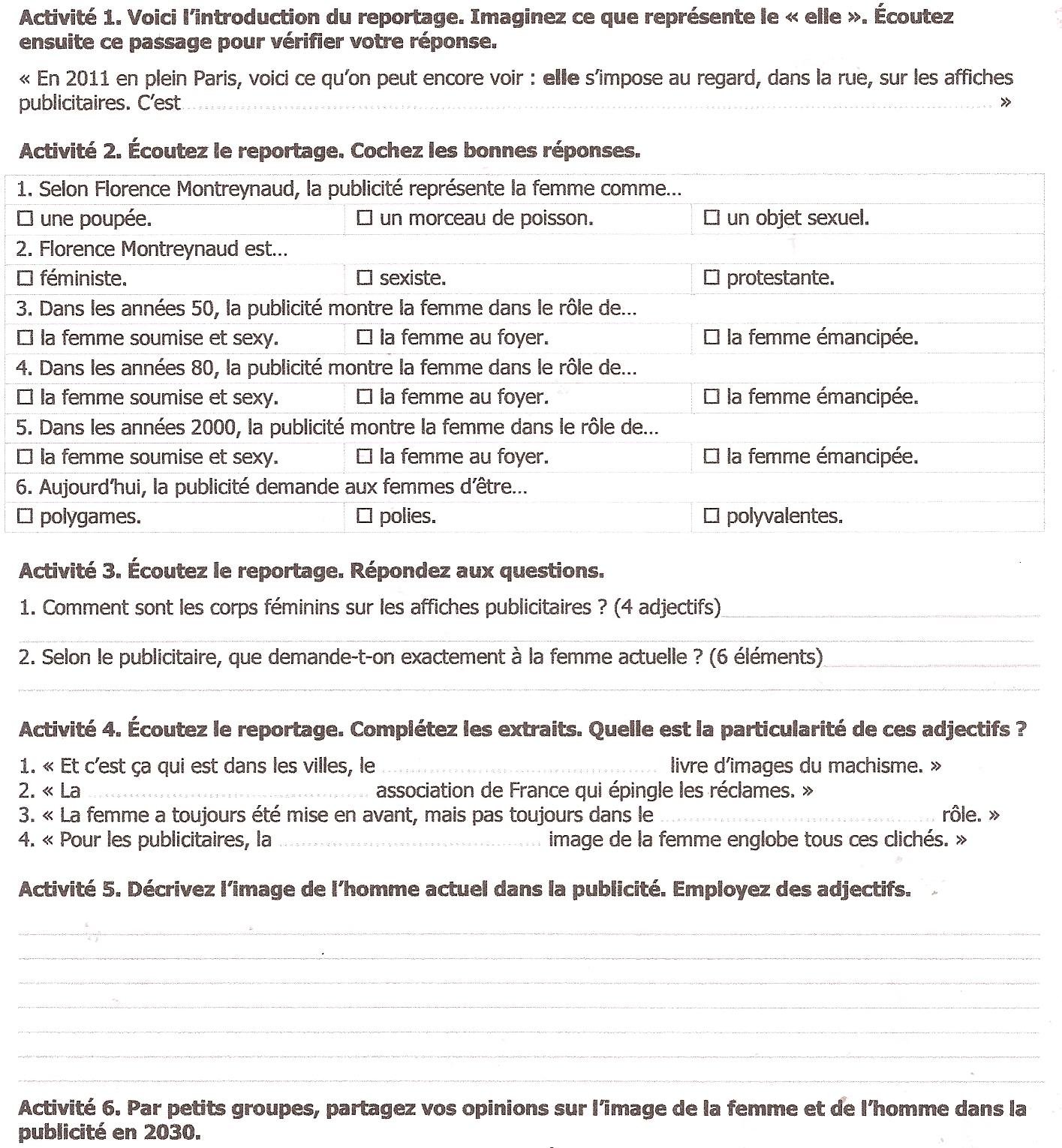 